2.1.2. Beschreibung von AlgorithmenVon zwei Zahlen soll der größte gemeinsame Teiler nach dem Euklidischen Algorithmus bestimmt werden.1. UmgangsspracheBestimme die kleinere der beiden Zahlen und speichere den Wert als Hilfszahl ab. Solange die Division beider Zahlen durch die Hilfszahl einen Rest ungleich Null ergibt, vermindere die Hilfszahl um Eins Die Hilfszahl ist der ggT der vorgegebenen Zahlen 2. Formalisierte BeschreibungSetze die Hilfszahl h auf die kleinere der a und bSolange h kein Teiler von a und b vermindere h um 1 Gib aus h3. Struktogramm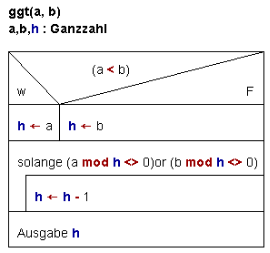 4. Programmablaufplan (Flussdiagramm)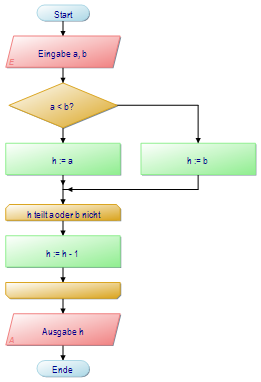 5. ProgrammPROGRAM Ggt(Input,Output);             (* Programmkopf        *)     VAR A,B,H: Integer;               (* Variablendefinition *) BEGIN     ReadLn(A,B);                      (* Eingabe von A und B *)     WHILE A <> B DO                   (* Euklidischer Algorith                                          mus *)     BEGIN          IF B > A THEN          BEGIN                       H := A; A := B; B := H         END;         A := A-B     END;     WriteLn(A)                        (* Ausgabe von A       *)  END.                                  (* Programmende        *)